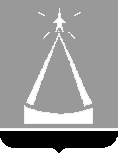 ГЛАВА  ГОРОДСКОГО  ОКРУГА  ЛЫТКАРИНО  МОСКОВСКОЙ  ОБЛАСТИПОСТАНОВЛЕНИЕ08.02.2024  №  77-пг.о. ЛыткариноО признании утратившими силу некоторых 
постановлений главы городского округа Лыткарино1. Признать утратившими силу:1) пункт 1 постановления главы городского округа Лыткарино 
от 22.03.2019 № 264-п «Об утверждении графика личного приёма граждан 
в Администрации городского округа Лыткарино»;2) постановление главы городского округа Лыткарино 
от 26.09.2019 № 719-п «Об утверждении графика личного приёма граждан 
в Администрации городского округа Лыткарино»;3) постановление главы городского округа Лыткарино 
от 27.08.2020 № 423-п «Об утверждении графика личного приёма граждан 
в Администрации городского округа Лыткарино»;4) постановление главы городского округа Лыткарино 
от 09.11.2020 № 560-п «Об утверждении графика личного приёма граждан 
в Администрации городского округа Лыткарино»;5) постановление главы городского округа Лыткарино 
от 30.12.2020 № 693-п «Об утверждении графика личного приёма граждан 
в Администрации городского округа Лыткарино»;6) постановление главы городского округа Лыткарино 
от 18.08.2021 № 423-п «Об утверждении графика личного приёма граждан 
в Администрации городского округа Лыткарино»;7) постановление главы городского округа Лыткарино 
от 23.03.2022 № 138-п «Об утверждении графика личного приёма граждан 
в Администрации городского округа Лыткарино»;8) постановление главы городского округа Лыткарино 
от 10.06.2022 № 366-п «Об утверждении графика личного приёма граждан 
в Администрации городского округа Лыткарино»;9) постановление главы городского округа Лыткарино 
от 21.03.2023 № 134-п «Об утверждении графика личного приёма граждан 
в Администрации городского округа Лыткарино»;2. Контроль за исполнением настоящего постановления возложить 
на заместителя главы городского округа Лыткарино – управляющего делами Завьялову Е.С.К.А. Кравцов